Solicitud de Candidatura (Application for Candidacy)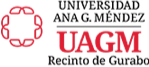 Información Personal (Personal information)Información Personal (Personal information)Información Personal (Personal information)Información Personal (Personal information)Información Personal (Personal information)Información Personal (Personal information)Información Personal (Personal information)Información Personal (Personal information)Información Personal (Personal information)Fecha:Fecha:Número de créditos aprobados:Número de créditos aprobados:Número de créditos aprobados:Número de créditos aprobados:(Date)(Date)(Number of Approved Credits)(Number of Approved Credits)(Number of Approved Credits)Nombre del Estudiante:Nombre del Estudiante:Número de Estudiante:Número de Estudiante:(Student Name)(Student Name)(Student Number)(Student Number)Dirección Postal:Dirección Postal:(Postal Address)(Postal Address)Teléfono:Teléfono:Correo Electrónico:Correo Electrónico:(Phone Number)(Phone Number)(E-mail)(E-mail)Programa Académico (Academic Program)Programa Académico (Academic Program)Programa Académico (Academic Program)Programa Académico (Academic Program)Programa Académico (Academic Program)Programa Académico (Academic Program)Programa Académico (Academic Program)Programa Académico (Academic Program)Programa Académico (Academic Program) Doctorado en Educación, Currículo, Enseñanza y Ambientes de Aprendizaje (EdD – Curriculum, Teaching and Learning Environments) Doctorado en Educación, Currículo, Enseñanza y Ambientes de Aprendizaje (EdD – Curriculum, Teaching and Learning Environments) Doctorado en Educación, Currículo, Enseñanza y Ambientes de Aprendizaje (EdD – Curriculum, Teaching and Learning Environments) Doctorado en Educación, Currículo, Enseñanza y Ambientes de Aprendizaje (EdD – Curriculum, Teaching and Learning Environments) Doctorado en Educación, Currículo, Enseñanza y Ambientes de Aprendizaje (EdD – Curriculum, Teaching and Learning Environments) Doctorado en Educación, Currículo, Enseñanza y Ambientes de Aprendizaje (EdD – Curriculum, Teaching and Learning Environments) Doctorado en Educación, Currículo, Enseñanza y Ambientes de Aprendizaje (EdD – Curriculum, Teaching and Learning Environments) Doctorado en Educación, Currículo, Enseñanza y Ambientes de Aprendizaje (EdD – Curriculum, Teaching and Learning Environments) Doctorado en Educación, Currículo, Enseñanza y Ambientes de Aprendizaje (EdD – Curriculum, Teaching and Learning Environments) Doctorado en Educación, Liderazgo Educativo (EdD – Educational Leadership) Doctorado en Educación, Liderazgo Educativo (EdD – Educational Leadership) Doctorado en Educación, Liderazgo Educativo (EdD – Educational Leadership) Doctorado en Educación, Liderazgo Educativo (EdD – Educational Leadership) Doctorado en Educación, Liderazgo Educativo (EdD – Educational Leadership) Doctorado en Educación, Liderazgo Educativo (EdD – Educational Leadership) Doctorado en Educación, Liderazgo Educativo (EdD – Educational Leadership) Doctorado en Educación, Liderazgo Educativo (EdD – Educational Leadership) Doctorado en Educación, Liderazgo Educativo (EdD – Educational Leadership) Doctorado en Administración de Empresas, Gerencia (DBA – Management) Doctorado en Administración de Empresas, Gerencia (DBA – Management) Doctorado en Administración de Empresas, Gerencia (DBA – Management) Doctorado en Administración de Empresas, Gerencia (DBA – Management) Doctorado en Administración de Empresas, Gerencia (DBA – Management) Doctorado en Administración de Empresas, Gerencia (DBA – Management) Doctorado en Administración de Empresas, Gerencia (DBA – Management) Doctorado en Administración de Empresas, Gerencia (DBA – Management) Doctorado en Administración de Empresas, Gerencia (DBA – Management) Doctorado en Administración de Empresas, Sistema de Información (DBA – Information Systems) Doctorado en Administración de Empresas, Sistema de Información (DBA – Information Systems) Doctorado en Administración de Empresas, Sistema de Información (DBA – Information Systems) Doctorado en Administración de Empresas, Sistema de Información (DBA – Information Systems) Doctorado en Administración de Empresas, Sistema de Información (DBA – Information Systems) Doctorado en Administración de Empresas, Sistema de Información (DBA – Information Systems) Doctorado en Administración de Empresas, Sistema de Información (DBA – Information Systems) Doctorado en Administración de Empresas, Sistema de Información (DBA – Information Systems) Doctorado en Administración de Empresas, Sistema de Información (DBA – Information Systems) Doctorado en Filosofía, Ciencias Ambientales (PhD – Environmental Science) Doctorado en Filosofía, Ciencias Ambientales (PhD – Environmental Science) Doctorado en Filosofía, Ciencias Ambientales (PhD – Environmental Science) Doctorado en Filosofía, Ciencias Ambientales (PhD – Environmental Science) Doctorado en Filosofía, Ciencias Ambientales (PhD – Environmental Science) Doctorado en Filosofía, Ciencias Ambientales (PhD – Environmental Science) Doctorado en Filosofía, Ciencias Ambientales (PhD – Environmental Science) Doctorado en Filosofía, Ciencias Ambientales (PhD – Environmental Science) Doctorado en Filosofía, Ciencias Ambientales (PhD – Environmental Science) Doctorado en Filosofía, Estudios Culturales (PhD – Cultural Studies) Doctorado en Filosofía, Estudios Culturales (PhD – Cultural Studies) Doctorado en Filosofía, Estudios Culturales (PhD – Cultural Studies) Doctorado en Filosofía, Estudios Culturales (PhD – Cultural Studies) Doctorado en Filosofía, Estudios Culturales (PhD – Cultural Studies) Doctorado en Filosofía, Estudios Culturales (PhD – Cultural Studies) Doctorado en Filosofía, Estudios Culturales (PhD – Cultural Studies) Doctorado en Filosofía, Estudios Culturales (PhD – Cultural Studies) Doctorado en Filosofía, Estudios Culturales (PhD – Cultural Studies) Doctorado en Consejería Psicológica (PsyD – Counseling Psycology) Doctorado en Consejería Psicológica (PsyD – Counseling Psycology) Doctorado en Consejería Psicológica (PsyD – Counseling Psycology) Doctorado en Consejería Psicológica (PsyD – Counseling Psycology) Doctorado en Consejería Psicológica (PsyD – Counseling Psycology) Doctorado en Consejería Psicológica (PsyD – Counseling Psycology) Doctorado en Consejería Psicológica (PsyD – Counseling Psycology) Doctorado en Consejería Psicológica (PsyD – Counseling Psycology) Doctorado en Consejería Psicológica (PsyD – Counseling Psycology)Para uso oficial de la escuela (For the official use of the school)Para uso oficial de la escuela (For the official use of the school)Para uso oficial de la escuela (For the official use of the school)Para uso oficial de la escuela (For the official use of the school)Para uso oficial de la escuela (For the official use of the school)Para uso oficial de la escuela (For the official use of the school)Para uso oficial de la escuela (For the official use of the school)Para uso oficial de la escuela (For the official use of the school)Para uso oficial de la escuela (For the official use of the school) El estudiante completó todos los cursos requeridos para su grado con excepción de los créditos de disertación. (Student has approved all course requirements for the degree with the exception of the dissertation credits.) El estudiante completó todos los cursos requeridos para su grado con excepción de los créditos de disertación. (Student has approved all course requirements for the degree with the exception of the dissertation credits.) El estudiante completó todos los cursos requeridos para su grado con excepción de los créditos de disertación. (Student has approved all course requirements for the degree with the exception of the dissertation credits.) El estudiante completó todos los cursos requeridos para su grado con excepción de los créditos de disertación. (Student has approved all course requirements for the degree with the exception of the dissertation credits.) El estudiante completó todos los cursos requeridos para su grado con excepción de los créditos de disertación. (Student has approved all course requirements for the degree with the exception of the dissertation credits.) El estudiante completó todos los cursos requeridos para su grado con excepción de los créditos de disertación. (Student has approved all course requirements for the degree with the exception of the dissertation credits.) El estudiante completó todos los cursos requeridos para su grado con excepción de los créditos de disertación. (Student has approved all course requirements for the degree with the exception of the dissertation credits.) El estudiante completó todos los cursos requeridos para su grado con excepción de los créditos de disertación. (Student has approved all course requirements for the degree with the exception of the dissertation credits.) El estudiante completó todos los cursos requeridos para su grado con excepción de los créditos de disertación. (Student has approved all course requirements for the degree with the exception of the dissertation credits.) El estudiante completó todos los cursos requeridos para su grado con excepción de los créditos de disertación. (Student has approved all course requirements for the degree with the exception of the dissertation credits.) El estudiante aprobó los componentes del examen comprensivo. (Student has approved the comprehensive test components.) El estudiante aprobó los componentes del examen comprensivo. (Student has approved the comprehensive test components.) El estudiante aprobó los componentes del examen comprensivo. (Student has approved the comprehensive test components.) El estudiante aprobó los componentes del examen comprensivo. (Student has approved the comprehensive test components.) El estudiante aprobó los componentes del examen comprensivo. (Student has approved the comprehensive test components.) El estudiante aprobó los componentes del examen comprensivo. (Student has approved the comprehensive test components.) El estudiante aprobó los componentes del examen comprensivo. (Student has approved the comprehensive test components.) El estudiante aprobó los componentes del examen comprensivo. (Student has approved the comprehensive test components.) El estudiante aprobó los componentes del examen comprensivo. (Student has approved the comprehensive test components.) El estudiante aprobó los componentes del examen comprensivo. (Student has approved the comprehensive test components.) El estudiante aprobó la defensa de su propuesta. (Students has approved the proposal defense.) El estudiante aprobó la defensa de su propuesta. (Students has approved the proposal defense.) El estudiante aprobó la defensa de su propuesta. (Students has approved the proposal defense.) El estudiante aprobó la defensa de su propuesta. (Students has approved the proposal defense.) El estudiante aprobó la defensa de su propuesta. (Students has approved the proposal defense.) El estudiante aprobó la defensa de su propuesta. (Students has approved the proposal defense.) El estudiante aprobó la defensa de su propuesta. (Students has approved the proposal defense.) El estudiante aprobó la defensa de su propuesta. (Students has approved the proposal defense.) El estudiante aprobó la defensa de su propuesta. (Students has approved the proposal defense.) El estudiante aprobó la defensa de su propuesta. (Students has approved the proposal defense.) El estudiante ha recibido aprobación de la oficina de cumplimiento institucional para realizar su investigación (número de protocolo      . (Students has received approval from the institutional office of compliance to conduct the research.) El estudiante ha recibido aprobación de la oficina de cumplimiento institucional para realizar su investigación (número de protocolo      . (Students has received approval from the institutional office of compliance to conduct the research.) El estudiante ha recibido aprobación de la oficina de cumplimiento institucional para realizar su investigación (número de protocolo      . (Students has received approval from the institutional office of compliance to conduct the research.) El estudiante ha recibido aprobación de la oficina de cumplimiento institucional para realizar su investigación (número de protocolo      . (Students has received approval from the institutional office of compliance to conduct the research.) El estudiante ha recibido aprobación de la oficina de cumplimiento institucional para realizar su investigación (número de protocolo      . (Students has received approval from the institutional office of compliance to conduct the research.) El estudiante ha recibido aprobación de la oficina de cumplimiento institucional para realizar su investigación (número de protocolo      . (Students has received approval from the institutional office of compliance to conduct the research.) El estudiante ha recibido aprobación de la oficina de cumplimiento institucional para realizar su investigación (número de protocolo      . (Students has received approval from the institutional office of compliance to conduct the research.) El estudiante ha recibido aprobación de la oficina de cumplimiento institucional para realizar su investigación (número de protocolo      . (Students has received approval from the institutional office of compliance to conduct the research.) El estudiante ha recibido aprobación de la oficina de cumplimiento institucional para realizar su investigación (número de protocolo      . (Students has received approval from the institutional office of compliance to conduct the research.) El estudiante ha recibido aprobación de la oficina de cumplimiento institucional para realizar su investigación (número de protocolo      . (Students has received approval from the institutional office of compliance to conduct the research.)aprobación (approval)aprobación (approval)aprobación (approval)aprobación (approval)aprobación (approval)aprobación (approval)aprobación (approval)aprobación (approval)aprobación (approval)Estudiante:(Student)Nombre (Name)Nombre (Name)Nombre (Name)Firma (Signature)Firma (Signature)Firma (Signature)Firma (Signature)Firma (Signature)Firma (Signature)Firma (Signature)Director/Coordinador Programa:(Program/Coordinator Director)Nombre (Name)Nombre (Name)Nombre (Name)Firma (Signature)Firma (Signature)Firma (Signature)Firma (Signature)Firma (Signature)Firma (Signature)Firma (Signature)Director Departamento:(Department Director)Nombre (Name)Nombre (Name)Nombre (Name)Firma (Signature)Firma (Signature)Firma (Signature)Firma (Signature)Firma (Signature)Firma (Signature)Firma (Signature)Director CEGI:(CGSR Director)Nombre (Name)Nombre (Name)Nombre (Name)Firma (Signature)Firma (Signature)Firma (Signature)Firma (Signature)Firma (Signature)Firma (Signature)Firma (Signature)